Publicado en Barcelona el 22/07/2021 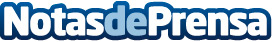 Alfit Fittings Solutions cierra un acuerdo con una empresa de acometidas para suministro de agua potableAlfit Fittings Solutions ha adquirido recientemente un acuerdo para el desarrollo comercial y distribución en toda España, con Optim QualityDatos de contacto:Imma Medina681 200 900Nota de prensa publicada en: https://www.notasdeprensa.es/alfit-fittings-solutions-cierra-un-acuerdo-con Categorias: Nacional Logística Otras Industrias http://www.notasdeprensa.es